Plan for siste skuleveke, 17. – 21. juniDenne siste skuleveka blir litt spesiell, og vi deler ikkje ut vanlig vekeplan. Det er heller ingen lekser denne veka. Slik blir det sjåande ut:Det er veldig fint om de foreldre kan ta ein tur innom skulen denne siste veka for å sjå på dei kleda vi har liggande som elevar har glømt. Kanskje de finn noko de har sakna  Litt info om neste år finn de på andre sida av arket:           Det er no bestemt kven som skal undervise i dei forskjellige klassene til neste år. For 1.-4. klasse ser det slik ut: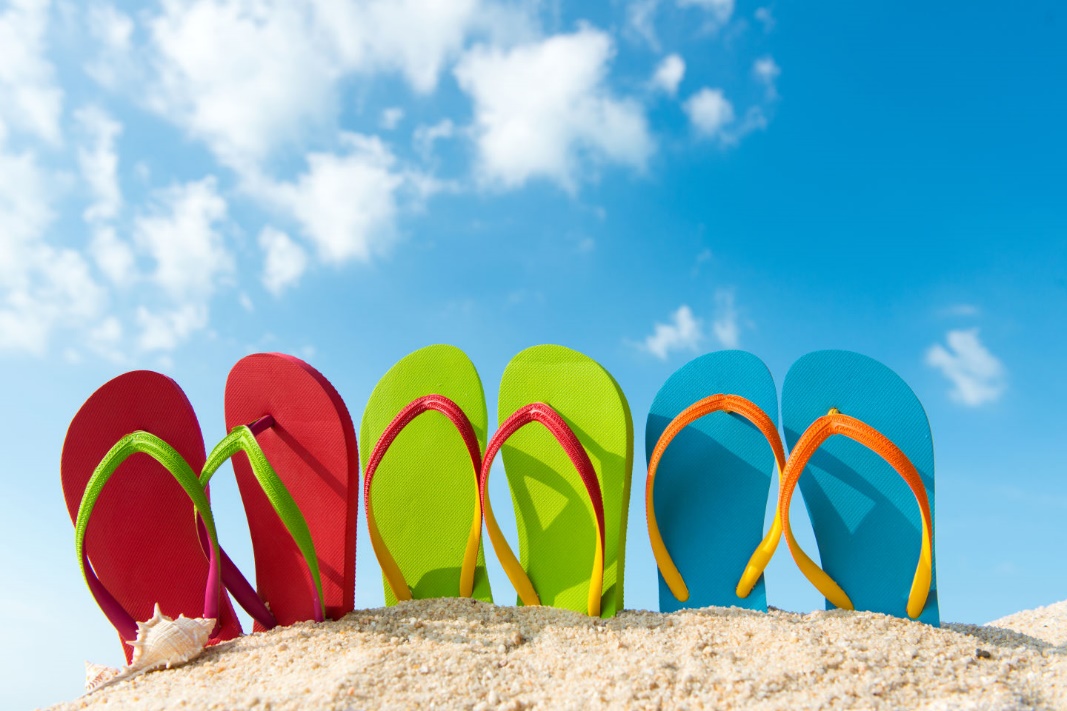 God sommar!MåndagTur til Steinbui – Fjelltur. Ta med ryggsekk med mat og drikke + vanntette sko eller støvlar, det er vått der vi skal gå.  Dersom det er meldt regn må elevane ha med regntøy.TysdagI skuletida: Vi er på skulen og førebur oss til overnattingstur. Det blir natursti og nokre undervisningstimar går som vanleg.TysdagPå kvelden: Overnattingstur. Sjå eigen lapp med informasjon.Det er meldt litt dårleg vèr, og om det blir veldig vått så avlyser vi. De får beskjed på måndag.OnsdagVi kjem tilbake til skulen til lunsj. Resten av dagen blir vi på skulen. Elevane har då teke med turutstyret sitt ned til SFO, og dei treng nok hjelp til å få med seg alt heim denne dagen.TorsdagVi ryddar på skulen, og elevane får med seg heim det dei har her. Hugs å ha med skulesekk. Vi kosar oss og med ein film.FredagAlle klassene har avslutning saman med sin kontaktlærar. Etterpå samlast heile skulen til ei felles avslutning på fellesrommet vårt. Skulen er ferdig kl 11.45. SFO har åpent etterpå. Elevane treng ikkje ha med sekk denne dagen.1.-2.  klasse Agnes Fosse Hovden ogIngunn Jegteberg. (nytilsatt lærar)3.-4. klasseMerete Severinsen ogMarta Martinsen Hovden 